ADVANCED BIOLOGY:  A TOUR OF THE CELL(USE CHAPTER 6 AS A RESOURCE)YOU ARE RESPONSIBLE FOR READING ABOUT THE DIFFERENT TYPES OF MICROSCOPESEUKARYOTIC CELLS HAVE INTERNAL MEMBRANES THAT COMPARTMENTALIZE THEIR FUNCTIONS Comparing Prokaryotic and Eukaryotic Cells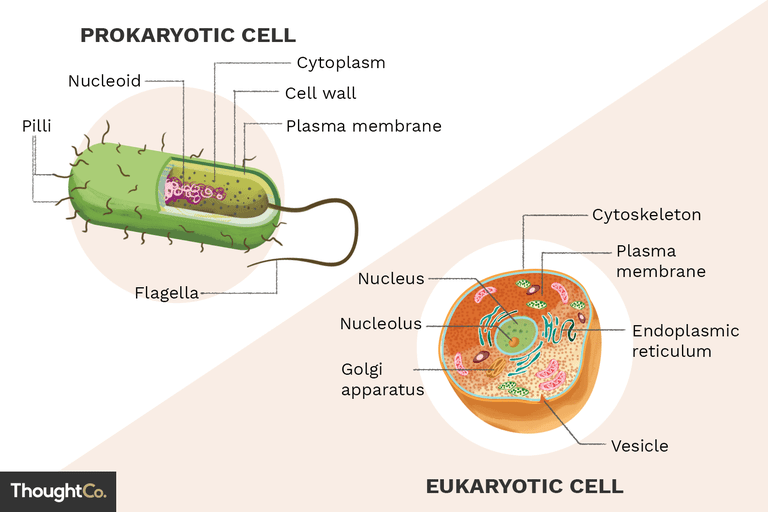  Commonalities Differences A Panoramic View of the Eukaryotic CellTHE EUKARYOTIC CELL’S GENETIC INSTRUCTIONS ARE HOUSED IN THE NUCLEUS AND CARRIED OUT BY THE RIBOSOMES The Nucleus:  Information Central Nuclear Envelope Nuclear lamina Chromosomes Chromatin Nucleolus Ribosomes:  Protein FactoriesTHE ENDOMEMBRANE SYSTEM REGULATES PROTEIN TRAFFIC AND PERFORMS METABOLIC FUNCTIONSEndomembrane SystemVesicles The Endoplasmic Reticulum:  Biosynthetic Factory Functions of Smooth ER Functions of Rough ER The Golgi Apparatus:  Shipping and Receiving Center Lysosomes:  Digestive Compartments Vacuoles:  Diverse Maintenance Compartments Food Vacuoles Contractile Vacuoles Central VacuolesMITOCHONDRIA AND CHLOROPLASTS CHANGE ENERGY FROM ONE FORM TO ANOTHERMitochondriaChloroplasts Evolutionary Origins of Mitochondria and Chloroplasts Endosymbiotic theory Evidence for the Endosymbiotic theory Mitochondria:  Chemical Energy Conversions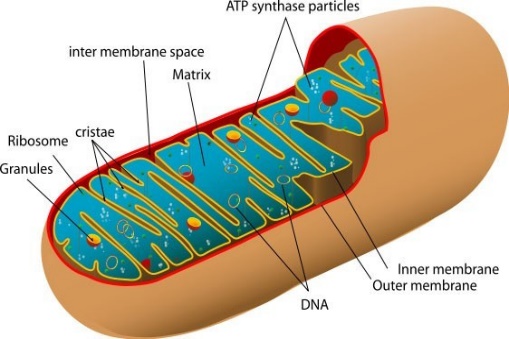  Outer membrane Inner Membrane Mitochondrial Matrix Chloroplasts:  Capture of Light Energy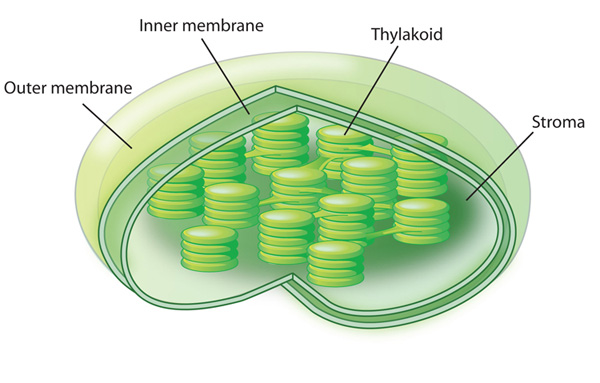  Outer and Inner Membrane Thylakoids Stroma Plastids Peroxisomes:  OxidationTHE CYTOSKELETON IS A NETWORK OF FIBERS THAT ORGANIZES STRUCTURES AND ACTIVITIES IN THE CELL Roles of the Cytoskeleton:  Support and Motility Components of the Cytoskeleton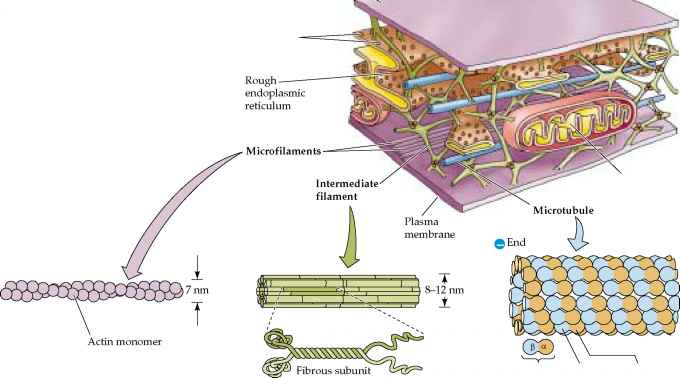  MicrotubulesCentrosomes and centriolesCilia and Flagella Microfilaments (Actin Filaments) Intermediate FilamentsEXTRACELLULAR COMPONENTS AND CONNECTIONS BETWEEN CELLS HELP COORDINATE CELLULAR ACTIVITIES Cell Wall of Plants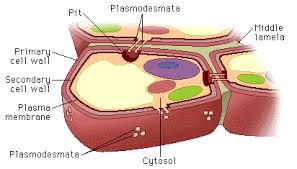  Primary Cell Wall Middle Lamella Secondary Cell Wall The Extracellular Matrix (ECM) of Animal Cells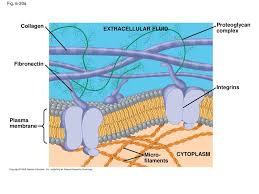  ECM Collagen Proteoglycans Fibronectin Integrins Cell Junctions Plasmodesmata in Plant Cells Animal Cells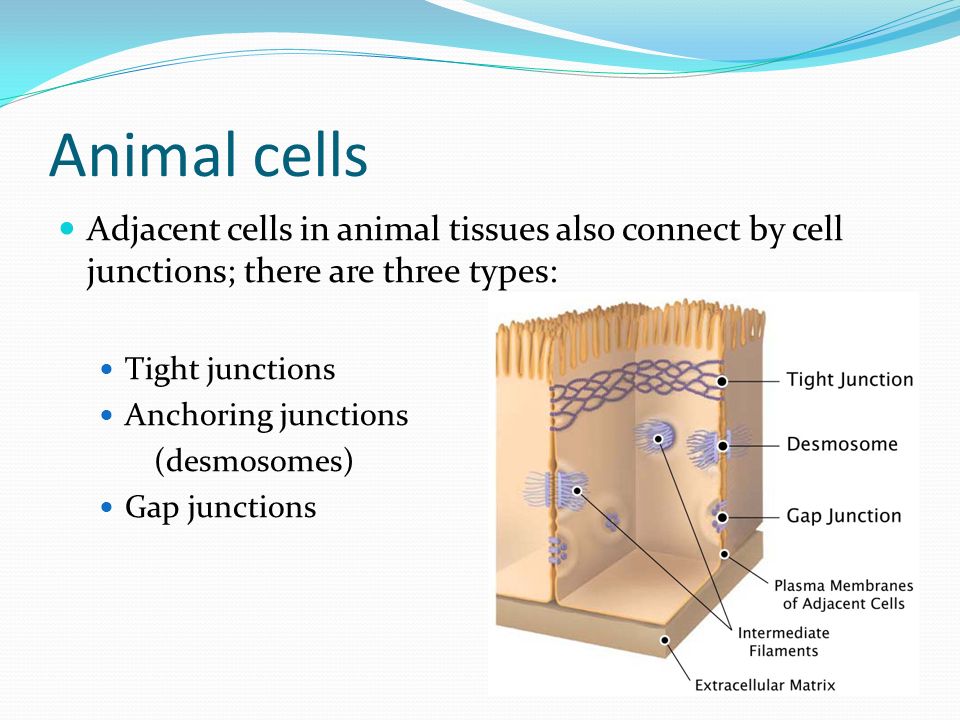 Tight Junctions DesmosomesGap Junctions 